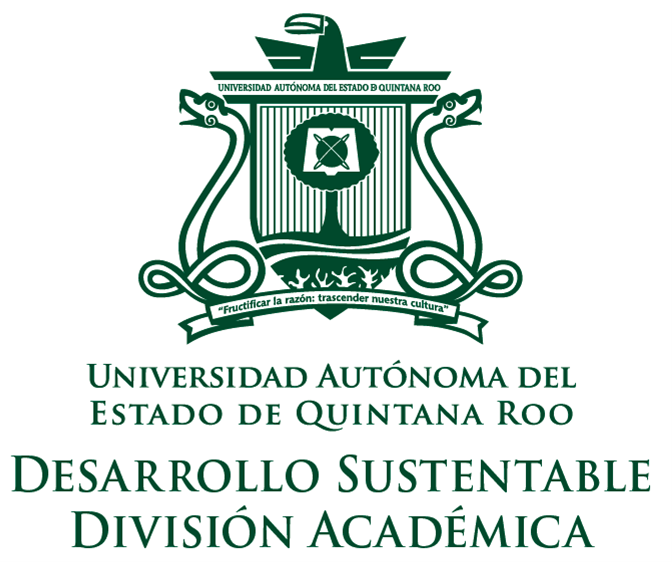 Ficha Anteproyecto de Investigación para Aspirantes(extensión máxima de tres cuartillas)*Campos obligatoriosMAESTRÍA EN CIENCIAS MARINAS Y COSTERASComité Académico del programa División de Desarrollo Sustentable	*Nombre delAspirante y promedio de la licenciatura:*Título y anteproyecto de tesis:Anotar el título del anteproyecto y desarrollar el anteproyecto de investigación, contemplando los apartados enunciados en este formato (Antecedentes, objetivos, metodología, materiales y herramientas para cumplir con el objetivo propuesto, necesidad o problemática a resolver etc.,).*Describir en caso de que proceda: área de estudioContemplar objetivos del programa educativo como referencia, consultar el plan de estudio en: http://mcmc.uqroo.mx/ *Línea de Investigación de la MCMCAnotar (Consultarlas en la página web http://mcmc.uqroo.mx/ )Antecedentes*Objetivo general:Anotar objetivo*Objetivos particulares:Objetivo 1Objetivo n*Metodología básica:Describir el enfoque metodológico proyectado para el estudio*Director de tesis propuesto:Escribir el nombre (Es obligatorio presentar un nombre. Consultar nombres en la página web: http://mcmc.uqroo.mx/ NÚCLEO ACADÉMICO BÁSICO (UAEQROO)*Protocolo  Describir brevemente el resumen del protocolo propuesto (de 60 a 65 palabras)*Impacto científicoIndicar el impacto científico en 60 a 65 palabras*Impacto socialIndicar el impacto social en 60 a 65 palabras*Aportaciones a la solución de problemas prioritariosIndicar las aportaciones en 60 a 65 palabras*Estrategias para el acceso universal al conocimientoEnlistar en 60 a 65 palabras las estrategias